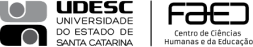 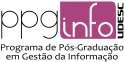 ANEXO EProcesso Seletivo de alunos regulares do PPGInfo – UDESC. Turma 2022.DECLARAÇÃO DE CONSENTIMENTO DE USO DE IMAGEM EDITAL  	Eu, (nome completo), (nacionalidade), (estado civil), portador(a) do RG n.º 	, inscrito(a) no CPF sob o n.º	, residente na Rua 	 n.º , (cidade) – (estado), AUTORIZO o uso de minha imagem constante na gravação da entrevista realizada na segunda etapa do Processo Seletivo para ingresso de discentes regulares no curso de Mestrado Profissional em Gestão de Unidades de Informação, do Programa de Pós-Graduação em Gestão da Informação (PPGInfo), Turma 2021, do Centro de Ciências Humanas e da Educação (FAED), da Universidade do Estado de Santa Catarina (UDESC), sem qualquer ônus e em caráter definitivo. Por esta ser a expressão da minha vontade, declaro que autorizo o uso acima descrito, sem que nada haja a ser reclamado a título de direitos conexos à imagem ora autorizada ou a qualquer outro, e assino a presente autorização. 	,	de	de	.Assinatura: 	15